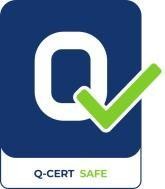 QMSCERT AUDITS INSPECTIONS CERTIFICATIONS S.A.Main Office: Vlasiou Gavrielidi 28, GR. 546 55, ThessalonikiTel.. +30 2310 535 765, +30 2310 443 041Fax. +30-2310 535 008email: info@qmscert.com	www.qmscert.comIFSv8 TRAINING3 Νοεμβρίου 2023Industry TrainingIndustry TrainingIndustry Training08.45-09.00Καλωσόρισμα – γνωριμία – παρουσίαση προγράμματοςΓΕΝΙΚΑ09.00-10.00Γενικές πληροφορίες και τελευταία νέαΔιαδικασία ανασκόπησης – Περίληψη αλλαγώνΠΡΩΤΟΚΟΛΟ ΕΠΙΘΕΩΡΗΣΗΣ CHECKLIST ΕΠΙΘΕΩΡΗΣΗΣ10.00-11.00Πρωτόκολλο πιστοποίησης – είδη επιθεώρησης και επιλογές Πρωτόκολλο επιθεώρησης – διαδικασία πιστοποίησηςΠΡΩΤΟΚΟΛΟ ΕΠΙΘΕΩΡΗΣΗΣ CHECKLIST ΕΠΙΘΕΩΡΗΣΗΣ11.00-11.15ΔιάλειμμαΠΡΩΤΟΚΟΛΟ ΕΠΙΘΕΩΡΗΣΗΣ CHECKLIST ΕΠΙΘΕΩΡΗΣΗΣ11.15-12.15Πρωτόκολλο επιθεώρησης – πεδίο επιθεώρησηςΠΡΩΤΟΚΟΛΟ ΕΠΙΘΕΩΡΗΣΗΣ CHECKLIST ΕΠΙΘΕΩΡΗΣΗΣ12.15 -13.15Checklist επιθεώρησης13.15-14.15ΔιάλειμμαCHECKLSIT ΕΠΙΘΕΩΡΗΣΗΣ &ΑΝΑΦΟΡΆ ΕΠΙΘΕΩΡΗΣΗΣ14.15-16.30Checklist επιθεώρησης (συνέχεια)CHECKLSIT ΕΠΙΘΕΩΡΗΣΗΣ &ΑΝΑΦΟΡΆ ΕΠΙΘΕΩΡΗΣΗΣ16.30-17.00Αναφορά επιθεώρησης – reportingCHECKLSIT ΕΠΙΘΕΩΡΗΣΗΣ &ΑΝΑΦΟΡΆ ΕΠΙΘΕΩΡΗΣΗΣ17.00Τέλος προγράμματος